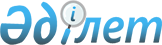 Об организации общественно-оплачиваемых работ на 2011 год
					
			С истёкшим сроком
			
			
		
					Постановление акимата Мартукского района Актюбинской области от 14 февраля 2011 года № 42. Зарегистрировано Управлением юстиции Мартукского района Актюбинской области 22 февраля 2011 года № 3-8-124. Утратило силу в связи с истечением срока действия - письмо акимата Мартукского района Актюбинской области от 3 февраля 2012 года № 05-163.
      Сноска. Утратило силу в связи с истечением срока действия - письмо акимата Мартукского района Актюбинской области от 03.02.2012 № 05-163.
      В соответствии с подпунктом 14 пункта 1 статьи 31 Закона Республики Казахстан от 23 января 2001 года № 148 "О местном государственном управлении и самоуправлении в Республике Казахстан", пунктом 5 статьи 7, статьи 20 Закона Республики Казахстан от 23 января 2001 года № 149 "О занятости населения" акимат района, ПОСТАНОВЛЯЕТ:
      1. Утвердить согласно приложению виды и объемы общественных работ, перечень организаций, в которых будут производиться общественные работы, предназначенные специально для безработных.
      2. Государственному учреждению "Мартукский районный отдел занятости и социальных программ" (Алматбаева Г.А.) обеспечить реализацию настоящего постановления.
      3. Контроль за исполнением настоящего постановления возложить на заместителя акима района Цыба И.Г.
      4. Настоящее постановление вводится в действие со дня его первого официального опубликования. Перечень организаций, в которых будут производится
общественные работы, предназначенные специально для
безработных, виды (проекты) и объемы работ по договорам. Виды (проекты) на выполнение общественно – оплачиваемых работ
      1. Проект "Строительная бригада":
      Предназначен для решения проблем, недостроенных полуразрушенных зданий, ремонта больниц, школ, детских садов, объектов бюджетной сферы, для улучшения внешнего вида общественных зданий. В рамках проекта проводятся отделочно-строительные работы, прокладка инженерных сетей (водопровод, газ, канализация).
      2. Проект "Дорога":
      Предназначен для оказания помощи дорожно – строительным организациям области в прокладке новых и ремонте существующих дорог республиканского и местного значения, а также в ремонте дорожных покрытий и тротуаров в областном и районных центрах. В рамках проекта предусмотрено проведение обкоси дорог и укрепление насыпей, благоустройство стоянок общественного транспорта дальнего следования.
      3. Проект "Благоустройство":
      Предназначен для организации общественных работ по благоустройству дворов, скверов, парков, населенных пунктов, сохранению имеющихся и посадке новых зеленых насаждений, деревьев обрезке деревьев, посадке цветников и уходу за ними, организации спортивных и игровых площадок для детей, строительству ледовых городков.
      4. Проект "Родные просторы":
      Предназначен для расчистки лесопосадок с попутной заготовкой топлива для бедных и малообеспеченных граждан, заготовкой, побережья рек и водоемов, используемых для массовых купания.
      5. Проект "Сельскохозяйственные работы":
      Предназначен для выращивания картофеля, овощей, бахчевых культур для объектов социальной сферы имеющих блоки общественного питания, заготовки кормов, организации сезонных, краткосрочных площадок по откорму скота, допрашиванию молодняка, осеменения, профилактика болезней скота и обработка сорно-полевого подсолнуха, саранчи, проведения хронометражных обследований земельных участков, идентификация скота.
      6. "Питомник":
      Предназначен для организации выращивания саженцев деревьев цветочной рассады с целью дальнейшего использования при озеленении и благоустройстве территорий.
      7. Проект "Перепись":
      Предназначен для организации республиканских и региональных компаний по опросу общественного мнения, переписи населения, В рамках проекта безработные принимают участие в работе участковых комиссий по легализации движимого и недвижимого имущества, по сбору налогов, перерасчету пенсий и пособий, в военкомат на период призывных комиссий, в УИС ведении контрольных и личных дел осужденных, не связанных от изоляции общества в уголовно – исполнительной инспекции, участвуют в помощи центра обслуживания населения.
      8. Проект "Содействие в проведении мероприятий":
      Предназначен для организации мероприятий культурного назначения, проведении спортивных соревнований, народных праздников.
      9. Проект "Память":
      Предназначен для восстановления историко – архитектурных памятников, заповедных зон, охраны и ухода за ними, благоустройства, уборки и охране кладбищ, братских могил.
      10. Проект "Книге - вторую жизнь":
      Предназначен для решения проблем обеспечения учащихся необходимым количеством учебников, находящихся в надлежащем состоянии, восстановления книжного фонда библиотек школ и публичных библиотек городов и районов. В рамках проекта осуществляется реставрация книг с заменой отдельных листов и обложек, в архивных документах.
      11. Проект "Сестра милосердия":
      Предназначен для ухода за больными и престарелыми в учреждениях здравоохранения и на дому (сестра милосердия, сиделка, няня).
      12. Проект "Швея":
      Предназначен для проведения работ по реставрации белья и одежды в больницах, школах и домах интернатах, детских садах, исправительных учреждениях, отделах социальной защиты.
      13. Проект "Эколог":
      Проект предназначен для помощи в организации приема и захоронения бытовых отходов, ликвидации стихийных свалок, расчистка лесов, экологическое оздоровление регионов, помощи по охране окружающей среды.
      14. Проект "Консультант":
      Предназначен для оказания бесплатных консультационных услуг бедным и малообеспеченным гражданам по различным правовым вопросам.
      15. Проект "Сарбазы":
      Предназначен для оказания помощи работникам РОВД по предотвращению кражи скота в населенных пунктах.
      16. Проект "Освод":
      Предназначен для организации спасателей утопающих в местах массового купания во время летнего купального сезона.
      17. Проект "Выпускник":
      Направлено на то, чтобы обеспечить работой, привить профессиональные навыки выпускникам ВУЗ-ов колледжей, ПШ, не имеющим достаточного опыта работы по полученной специальности. Конкретные условия общественных работ:
      Продолжительность рабочей недели составляет 5 дней с двумя выходными, восьми часовой рабочий день, обеденный перерыв 1 час. Оплата труда осуществляется за фактически отработанное время, отраженное в табеле учета рабочего времени путем перечисления на лицевые счета безработных. Инструктаж по охране труда и технике безопасности, обеспечения специальной одеждой, инструментом и оборудованием производится в соответствии с Трудовым законодательством Республики Казахстан.
					© 2012. РГП на ПХВ «Институт законодательства и правовой информации Республики Казахстан» Министерства юстиции Республики Казахстан
				
Аким района
М.ЕлеусизовПриложение к постановлению
Мартукского районного акимата
от "14" февраля 2011 г. № 42
№
Перечень
организаций
Виды (проекты) на
выполнение
общественно-оплач
иваемых и услуг
Объем
работ
по
догово
рам
(прогн
оз)
(тыс.
тенге)
План
План
Источн
ик
финанс
ирован
ия
№
Перечень
организаций
Виды (проекты) на
выполнение
общественно-оплач
иваемых и услуг
Объем
работ
по
догово
рам
(прогн
оз)
(тыс.
тенге)
К-во
рабо
ч
мест
, чел.
Выдел
енные
сред
ства,
тыс.
Тенге
Источн
ик
финанс
ирован
ия
1
2
3
4
5
6
7
1
Аульные округа:
Аккудык
Байнассай
Курмансай
Мартук
Танирберген
Сельские округа
Байторысайский
Карачаевский
Каратогай
Кызылжар
Яйсан
Родниковский
Хазретовский
Хлебодаровский
"Строительные бригады", "Дороги", "Благоустройство", "Родные просторы", "Перепись", Сестра милосердия", "Эколог", "Освод", "Сарбазы", "Содействие в проведении мероприятий", "Сельскохозяйственные работы", "Птичий грипп", "Память"
15999
184
8289
МБ
2
Прокуратура Мартукского района
"Перепись", "Благоустройство", "Строительные работы"
15999
4
192
МБ
3
ГУ "Мартукский районный отдел занятости и социальных программ"
"Перепись", "Консультант"
15999
6
288
МБ
4
ГУ "Отдел по делам обороны Мартукского района"
"Перепись"
15999
9
432
МБ
5
ГУ "Мартукский районный отдел образования" и школы района
"Перепись", "Благоустройство", "Строительные бригады"
15999
4
192
МБ
6
ГККП " Мартукская центральная районная больница"
"Перепись", "Благоустройство", "Строительные бригады"
15999
2
96
МБ
7
Суд Мартукского района
"Перепись", "Благоустройство"
15999
8
384
МБ
8
Отдел внутренних дел Мартукского района
"Сарбазы"
15999
3
144
МБ
9
ГУ " Мартукское лесное хозяйство"
"Питомник", "Благоустройство",
15999
35
1680
МБ
10
ГУ "Мартукский районный отдел культуры и развития языков" ГККП "Мартукский районный Дом культуры"
"Содействие в проведении мероприятий", "Благоустройство", "Строительные работы"
15999
10
480
МБ
11
ГУ "Аппарат Акима Мартукского района"
"Перепись", "Благоустройство", "Строительные работы"
15999
8
384
МБ
12
ГУ " Управление юстиции Мартукского района"
"Перепись", "Консультант"
15999
8
384
МБ
13
Мартукская районная ветеринарная лаборатория Актюбинского областного филиала РГКП
"Сельскохозяйственные работы"
15999
4
192
МБ
14
Мартукский территориальный отдел Актюбинского областного комитета по исполнению судебных актов
"Перепись"
15999
4
192
МБ
15
ГУ " Мартукский районный отдел земельных отношений"
"Перепись"
15999
2
96
МБ
16
ГУ "Государственный архив Мартукского района"
"Память", "Перепись"
15999
4
192
МБ
17
РГКП Центр по недвижимости по Актюбинской области Мартукский филиал
"Перепись"
15999
2
44
МБ
18
Мартукский филиал государственного сортоиспытательного участка
"Перепись"
15999
3
144
МБ
Всего
300
13857,0